ŠPORT, ČETRTEK, 14. 5. 2020UČNA TEMA: PREVERJANJE ZNANJA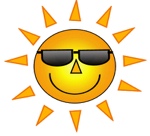 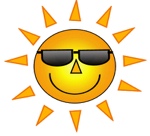 Preobleči se v športno opremo in naredi vaje za ogrevanje. Poišči prostor, ki je primeren za telovadbo. Danes smo za vas pripravili ples.  Imaš en teden časa, da se ga naučiš. Starši bodo naredili posnetek, kako plešeš in ga poslali učiteljici ali pa boš ples pokazal kar v šoli, saj se kmalu vidimo!Na spodnji povezavi najdeš ples: Gremo okrog sveta! Uživajte!https://www.youtube.com/watch?v=oDWGwFjBlo4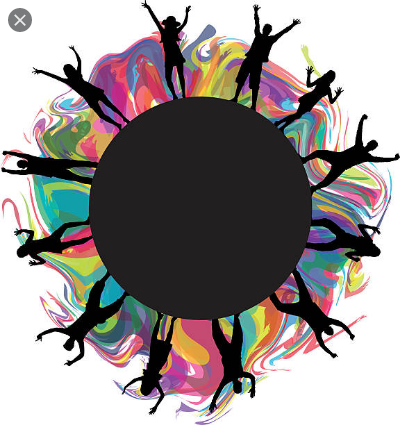 